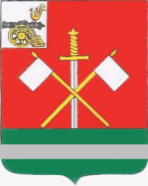 СМОЛЕНСКАЯ ОБЛАСТЬМОНАСТЫРЩИНСКИЙ РАЙОННЫЙ СОВЕТ ДЕПУТАТОВР Е Ш Е Н И Е          от 28 июня 2018 года                                                                                  № 25                                                                                                                              Об организации оздоровительной   кампании в 2018 годуЗаслушав и обсудив информацию начальника отдела образования Администрации муниципального образования «Монастырщинский район» Смоленской области Ефременковой Елены Львовны об организации оздоровительной кампании в 2018 году, Монастырщинский районный Совет депутатовРЕШИЛ:Информацию начальника отдела образования Администрации муниципального образования «Монастырщинский район» Смоленской области Ефременковой Е.Л. «Об организации оздоровительной кампании в 2018 году» принять к сведению (прилагается).Настоящее решение вступает в силу с момента его подписания.Глава муниципального образования                Председатель «Монастырщинский район»                              Монастырщинского районного Смоленской области                                           Совета депутатов                                             В.Б. Титов                                                П.А. СчастливыйПриложениек решению Монастырщинскогорайонного Совета депутатовот 28 .06.2018 № 25 Информация об организации оздоровительной кампании в 2018 годуВ целях реализации Постановления Администрации муниципального образования «Монастырщинский район» Смоленской области от 28.02.2018 года № 73 «Об организации летнего отдыха, оздоровления и занятости детей и подростков в 2018 году», на территории муниципального образования при образовательных учреждениях в летний период организована работа 4 оздоровительных лагерей с дневным пребыванием детей на базе 4 общеобразовательных учреждений с общим охватом 103 учащихся. Работа оздоровительных лагерей проходит в одну смену, с 4 июня по 28 июня. По образовательным учреждениям района эта цифра выглядит следующим образом: МБОУ Монастырщинская СШ им. А.И. Колдунова – 50 учащихся, МОУ Новомихайловская СШ – 28 учащихся, МБОУ Татарская школа им. В.А. Матросова - 11 учащихся, МБОУ Сычевская школа - 14 учащихся.Все лагеря дневного пребывания детей будут осуществлять свою деятельность по разработанным воспитательным программам, обеспечивающим разностороннее развитие способностей, интересов, укрепление здоровья детей в каникулярное время. Стоимость набора продуктов, согласно Постановления Администрации Смоленской области от 19.02.2018 года № 93 «Об установлении на 2018 год норм расходов на организацию отдыха детей в каникулярное время в лагерях дневного пребывания, организованных на базе муниципальных образовательных организаций, реализующих общеобразовательные программы, и организаций дополнительного образования, необходимых для обеспечения детей набором продуктов питания в период их нахождения в указанных лагерях», в лагерях дневного пребывания с двухразовым питанием в 2018 году составляет 103 рубля 13 копеек для детей в возрасте от 7 до 10 лет включительно, и для детей в возрасте от 11 до 17 лет включительно в размере 119 рублей 39 копеек.Объём средств, запланированный на организацию детского отдыха в каникулярное время, составляет 230 582 рубля 31 копейка. На организацию детского отдыха детей в каникулярное время из местного бюджета выделено 10 тыс. руб.Территориальный отдел Федеральной службы по надзору в сфере защиты прав потребителей и благополучия человека по Смоленской области в Починковском, Ельнинском, Глинковском, Монастырщинском, Хиславичском районах проверил все образовательные учреждения на предмет открытия ЛОУ (летних оздоровительных лагерей). Роспотребнадзором выданы санитарно-эпидемиологические заключения о готовности детских оздоровительных лагерей с дневным пребыванием детей. Все лагеря дневного пребывания включены в реестр организаций отдыха детей и их оздоровления, расположенных на территории Смоленской области. Комиссией, созданной на основании Постановления Администрации муниципального образования «Монастырщинский район» Смоленской области от 28.02.2018 года № 93 приняты все образовательные учреждения, на базе которых будут функционировать летние оздоровительные лагеря дневного пребывания детей. Отделом образования и Починковским филиалом ФБУЗ «Центр гигиены и эпидемологии в Смоленской области» в мае 2018 г. было организовано гигиеническое обучение работников ЛОУ Монастырщинского района. В целях недопущения чрезвычайных происшествий в период летней оздоровительной кампании:- укомплектовано штатное расписание каждого оздоровительного учреждения педагогическими работниками, работниками пищеблоков;- заключены договора с поставщиками на поставку продуктов питания в оздоровительные учреждения;- осуществлено страхование детей на период их пребывания в оздоровительных учреждениях.Во всех учреждениях района установлены системы АПС (автоматические пожарные системы). По образовательным учреждениям приказами руководителей назначены лица, ответственные за противопожарную безопасность. Проведены инструктажи, беседы под роспись в журналах. Мероприятия по противопожарной безопасности включены в планы воспитательной работы лагерей с дневным пребыванием детей.Проведена дезинсекция (акарицидная обработка) и дератизация во всех летних оздоровительных лагерях с дневным пребыванием детей.Для педагогических работников оздоровительных лагерей с дневным пребыванием детей в мае 2018 года Департаментом Смоленской области по образованию и науке проведен двухдневный обучающий семинар по организации работы лагерей.Для работников школьных столовых проведены семинары по совершенствованию профессиональной деятельности, направленной на сохранение и укрепление здоровья учащихся. Данными категориями работников пройден медицинский осмотр на допуск к работе и обследование на выявление кишечных вирусных инфекций. На организацию временной занятости несовершеннолетних граждан из местного бюджета запланировано израсходовать 30 тыс. рублей, так как это одно из направлений занятости, учащихся в летний период, позволяющее решить такие социальные проблемы, как: профилактика правонарушений и детской безнадзорности, пополнение семейного бюджета, приобретение первых трудовых навыков, получение физической закалки. На 01.06. трудоустроено 58 учащихся, израсходовано 16 398 рублей 7 копеек.Отделом образования Администрации муниципального образования «Монастырщинский район» Смоленской области проведена подготовительная работа по организации в летний период 2018 года малозатратных форм отдыха учащихся. В мае – июне 2018 г. проведено 22 экскурсии с охватом в 210 учащихся. С 15-17 июня 2018 года пройдет районный туристический слет, в котором примут участие 50 учащихся.Отдел образования взаимодействует с сектором социальной защиты населения в Монастырщинском районе при комплектовании групп детей для направления в санатории, санатории-профилактории, санаторно-оздоровительные лагеря круглосуточного действия, расположенные на территории Российской Федерации. В стационарных загородных лагерях и санаториях: «Голоевка», «Кристалл», «Красный бор», «Прудок», «Мир», «Спутник», «Юный ленинец», «Соколья гора», «Пржевальское», «Ласточка», на 01.06 отдохнуло 14 детей.